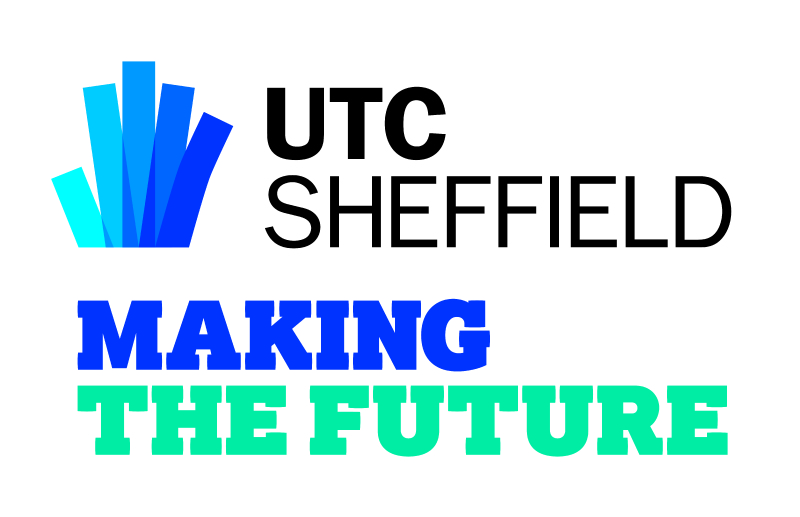 Curriculum Director Mathematics NOR: 600 (300 at Post-16) 					Age range: 13 -19 years Start: Easter or September 2021				Salary Range: £47,725-£51,394The Sheffield UTC Academy Trust provides a new and dynamic education. We opened our City Centre site in September 2013 specialising in Engineering and Creative & Digital Media and then opened our second UTC on the exciting new Olympic Legacy Park in Sheffield in September 2016 offering opportunities for students in Health Science, Computing and Sports Science.  UTC Derby Pride Park also joined the Trust in December 2019.We aim to deliver an outstanding educational experience grounded in real, relevant workplace practice. Partnerships with world-class companies, schools, colleges and universities give our students a unique start to their future careers.  We provide training today for the jobs of tomorrow.  Our destinations are testament to our success with students progressing to Russell Group Universities including Cambridge and securing higher level apprenticeships and employment at companies including Boeing, Toyota, Bauer Media, BP and the Royal Navy.Due to the retirement of the current post holder, we are looking to recruit a Curriculum Director for Mathematics.  You will work alongside our Executive Principal, Nick Crew and Principal, Alex Reynolds to develop a centre of excellence focusing on Engineering and Creative & Digital Media. The core subjects underpin everything we do and as Curriculum Director for Mathematics, you will have a pivotal role.  Mathematics is critical to our specialist subjects and the most popular A-level at the UTC.You will have a track record of successful operational delivery at a leadership level in a relevant setting and proven positive impact on raising standards and managing change.In addition, you should be a highly skilled practitioner who understands the challenges of educating 13-19 year olds in an employer-led technology-rich environment.  Effective partnership working is absolutely critical to the UTC’s success.  We are looking for engaging and inspirational individuals. Resilient, driven and focused who will help establish a pioneering institution at the heart of the Sheffield City Region and its communities.The suitable candidate will; lead and manage the faculty, thereby ensuring that all students and team members adhere to the UTC values and policies and that all students taught within the faculty are given opportunities to maximise their potential; provide high quality teaching and assessments for all students studying within the faculty; lead and contribute to collaborative teaching and learning planning across faculties to fully implement the holistic learning vision of the UTC.Successful candidates will be expected to: Lead the operational management of staff within the departmentImplement curriculum and assessment strategies Monitor and report on the performance of all students within the department Implement appropriate intervention strategies where required.Candidates will require:The ability to work under pressure and as part of a teamGood communication and interpersonal skillsExperience that demonstrates an aptitude for operational departmental management.The Sheffield UTC Academy Trust is sponsored by Sheffield Hallam University, The Sheffield College and Sheffield Chamber of Commerce and Industry.Closing date: Sunday 24 January 2021		Interviews: w/c 1 February 2021We are an employer who values equality and diversity and we are committed to safeguarding and promoting the welfare of children.  We follow safer recruiting procedures and successful applicants will be required to have an enhanced DBS check.  For further information or for an informal visit please contact the PA to the Principal Julie Wain on 0114 260 3970 or email jwain@utcsheffield.org.uk 